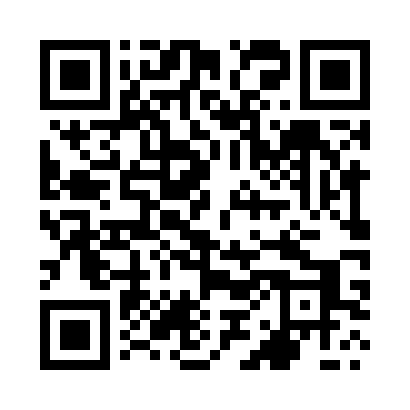 Prayer times for Krywe, PolandMon 1 Apr 2024 - Tue 30 Apr 2024High Latitude Method: Angle Based RulePrayer Calculation Method: Muslim World LeagueAsar Calculation Method: HanafiPrayer times provided by https://www.salahtimes.comDateDayFajrSunriseDhuhrAsrMaghribIsha1Mon4:156:0712:345:027:028:472Tue4:126:0412:335:037:038:493Wed4:096:0212:335:047:058:514Thu4:076:0012:335:057:068:535Fri4:045:5812:335:067:088:556Sat4:025:5612:325:077:098:577Sun3:595:5412:325:087:118:598Mon3:565:5212:325:097:129:019Tue3:545:5012:315:107:149:0310Wed3:515:4812:315:117:159:0511Thu3:485:4612:315:127:179:0712Fri3:465:4412:315:137:189:0913Sat3:435:4212:305:147:209:1114Sun3:405:4012:305:157:219:1315Mon3:375:3812:305:167:239:1616Tue3:355:3612:305:177:249:1817Wed3:325:3412:295:187:269:2018Thu3:295:3212:295:197:279:2219Fri3:265:3012:295:207:299:2520Sat3:245:2812:295:217:309:2721Sun3:215:2612:295:227:329:2922Mon3:185:2412:285:237:339:3123Tue3:155:2212:285:247:359:3424Wed3:125:2012:285:257:379:3625Thu3:105:1812:285:267:389:3926Fri3:075:1712:285:277:409:4127Sat3:045:1512:285:287:419:4328Sun3:015:1312:275:297:439:4629Mon2:585:1112:275:307:449:4830Tue2:555:1012:275:317:459:51